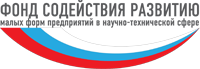 Заявка № __  на участие в финальном мероприятии по программе «УМНИК».Данные о проектеИнтеллектуальная собственностьУчастники проектаНаучно-техническая часть проектаКоммерциализуемость научно-технических результатов Календарный план выполнения НИР. 1-й год проекта* Указывается стоимость выполнения этапа работ проекта с учетом используемых материалов, оборудования, трудовых затрат.Название проектаТематическое направлениеОбласть техникиПриоритетное направлениеКритическая технология федерального уровняКлючевые словаУчастие в других проектахОбъект интеллектуальной собственностиНазвание объекта ИССостояние с защитойНомер документаДатаПатентообладательОхрана правРоль в проектеФИОДата рожденияПолПочтовый индексПочтовый адресРегионГородТелефонФаксАдрес электронной почтыУченая степеньУченое званиеНаименование организации (ВУЗ)ДолжностьПрофессиональные достиженияЦель выполнения НИРНазначение научно-технического продукта (изделия и т.п.)Научная новизна предлагаемых в проекте решений Обоснование необходимости проведения НИРОсновные технические параметры, определяющие количественные, качественные и стоимостные характеристики продукции (в сопоставлении с существующими аналогами, в т.ч. мировыми)Конструктивные требования (включая технологические требования, требования по надежности, эксплуатации, техническому обслуживанию, ремонту, хранению, упаковке, маркировке и транспортировке)Требования по патентной защите (наличие патентов), существенные  отличительные признаки создаваемого продукта (технологии) от имеющихся, обеспечивающие ожидаемый эффектОбласть примененияОбъем внебюджетных инвестиций или собственных средств, источники средств и формы их получения, распределение по статьям затратСитуация на внутреннем и внешнем рынках, имеющиеся аналоги, контингент покупателей, предполагаемый объем платежеспособного рынкаОриентировочная цена и себестоимость (в расчете на единицу продукции), планируемая прибыль на единицу продукта, план реализации Требования по сертификации продукта№ этапаНаименование работ по основным этапам НИРСроки выполнения работ (мес.)Стоимость этапа*, руб.1626ИтогоИтогоИтого